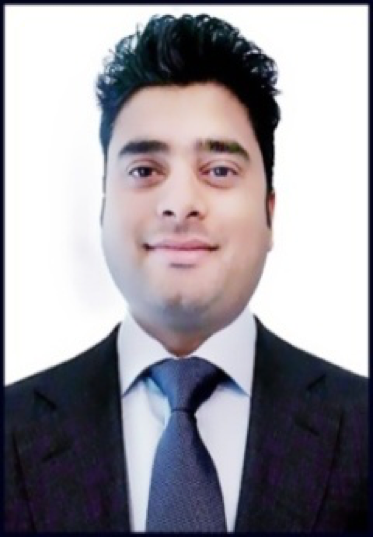 Abhishek Abhishek.373088@2freemail.com Dubai, United Arab EmiratesNationality: Indian | Male | Single | DOB: 1990UAE Visa Status: 3 Months, valid until December 2017AREAS OF EXPERTISERetail Sales Leadership & MentoringStore OperationsData AnalysisBudget ManagementRelationship BuildingCost AnalysisBusiness DevelopmentCustomer ServiceTraining ManagementVisual MerchandisingStock ManagementSales TargetsBilling and Cash CounterMarketingPROFESSIONAL EXPERIENCEArea Sales Manager, April 2014 - September 2017 Lee-Wrangler Jeans (Three Vee Marketing P LTD), Dehradun, India    Produced marketing campaigns, drove promotions and set targets for stores and staff    Conducted additional analyses of new business opportunities with new store openings    Maintained budget and buying analysis of merchandise as per profit & loss    Conducted team training and building to provide excellent customer service    Maintained achievement of sales with yearly set targets    Conducted market analysis for set areas of Dehradun and Chandigarh India    Maintained stock and visual merchandising with clear promoted store discounts     Provided excellent customer service through staff training and mock sessions    Focused on productivity for CMS, QPC, ASP, ARP, PSFPD & PPV as per company norms    Updated ARS system annually for seasonal auto replenishment    Took care of cash counter, billing and cash deposits as per guidance    Met sales goals by training, motivating, mentoring and providing feedback to sales staff    Ensured prominent level of customer satisfaction through excellent service    Developed business strategies to raise customer pool, store traffic & optimize profitability    Attended regional trade exhibitions, conferences and meetings    Reviewed sales performance and aimed to achieve monthly and annual targetsRetail Store Manager, August 2012 – March 2014Lee-Wrangler Jeans (Three Vee Marketing P LTD), Dehradun, India    Maintained daily sales & stock reports, produced merchandise replenishment on weekly basis    Responsible for day to day operations and maintained weekly product flow status      Produced reports to motivate team towards to set targets    Met sales goals by training, motivating, mentoring and providing feedback to sales staff    Ensured elevated levels of customer satisfaction through excellent service    Completed store administration and ensured compliance with policies and procedures    Maintained outstanding store condition and visual merchandising standards    Reported on buying trends, customer needs and profits     Proposed innovative ideas to increase market attention    Conducted personnel performance appraisals to assess and build team career paths    Dealt with issues from staff or customers, including complaints and grievancesRetail Store Manager, August 2009 – August 2012Nike (SSIPL Retail Ltd) Mussoorie, India     Maintained hygiene in store as per company standard    Maintained manager handbook, staff spirals to check sales, stock and productivity of store    Held weekly meetings to senior management to discuss performance of store     Maintained category wise visual merchandise (running, training, football, basketball)    Conducted check list maintenance to create high customer satisfaction     Conducted market updates to make healthy competition between staffs and store    Provided target compilation of imported and domestic footwear and apparels sales Retail Sales Executive, March 2008- July 2009Adidas, Lee and Priknit – Mussoorie, India    Provided customer care and excellent customer service    Responsible for store hygiene and size replenishment     Conducted day to day customer calling to provide knowledge about new products     Performed regular scan of visitor book to fulfil customer requirements    Organized sales visits and demonstrated and presented products    Established new business with new clients and maintained accurate records    Attended trade exhibitions, conferences and meetings    Reviewed sales performance and aimed to achieve monthly store sales targetsACADEMIC EXPERIENCEMBA, Retail Operations, 2013-2016 Sikkim Manipal University, Dehradun, IndiaBachelor of Commerce, with Specialization in Accounting, 2008-2011H.N.B Garhwal University, Dehradun, IndiaLANGUAGE SKILLS    Hindi (Mother Tongue)     English: Speaking, Writing, ReadingCOMPUTER AND TECHNICAL SKILLS    MS Word, Excel, Outlook, Project, Power Point, Outlook, Google Drive, Dropbox, WeTransfer    Social Media & Digital Marketing: Facebook, Twitter, Instagram, LinkedIn, CRMADDITIONAL INFORMATION	Driver’s License: Indian 